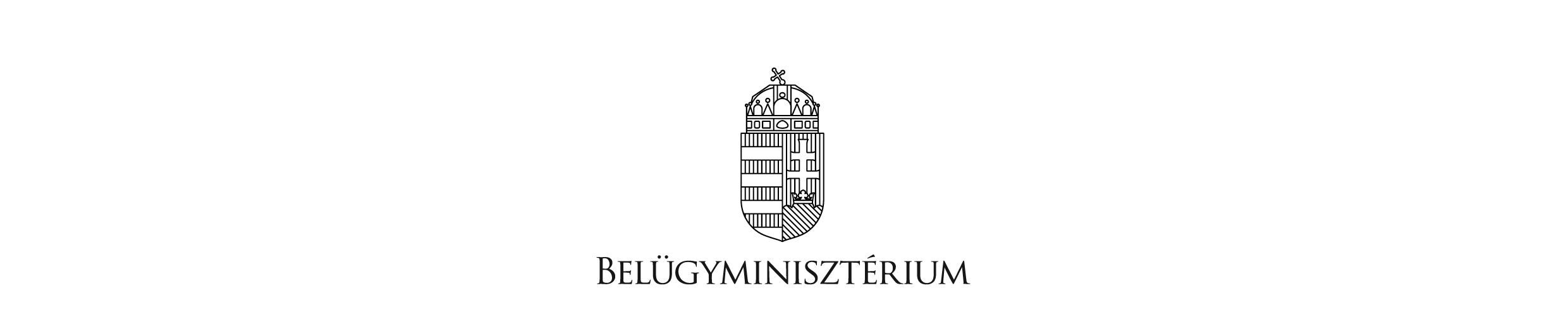 Közfoglalkoztatási és Vízügyi Helyettes ÁllamtitkárságKözfoglalkoztatási Stratégiai és Koordinációs FőosztályTervezési segédlet az országos közfoglalkoztatási programok 2024. évi tervezésével és a kérelem benyújtásával kapcsolatbanJogszabályi háttér1991. évi IV. törvény a foglalkoztatás elősegítéséről és a munkanélküliek ellátásáról (Flt.)2000. évi C. törvény a számvitelről 2003. évi CXXV. törvény az egyenlő bánásmódról és az esélyegyenlőség előmozdításáról2007. évi LXXX. törvény a menedékjogról2007. évi CLXXXI. törvény a közpénzekből nyújtott támogatások átláthatóságáról (Knyt.)2009. évi LXXVI. törvény a szolgáltatási tevékenység megkezdésének és folytatásának általános szabályairól2010. évi LXXV. törvény az egyszerűsített foglalkoztatásról (Efo. tv.)2011. évi CVI. törvény a közfoglalkoztatásról és a közfoglalkoztatáshoz kapcsolódó, valamint egyéb törvények módosításáról (Kftv.)2011. évi CLXXV. törvény az egyesülési jogról, a közhasznú jogállásról, valamint a civil szervezetek működéséről és támogatásáról (Civiltv.) 2011. évi CLXXIX. törvény a nemzetiségek jogairól2011. évi CLXXXIX. törvény Magyarország helyi önkormányzatairól (Mötv.)2011. évi CXCI. törvény a megváltozott munkaképességű személyek ellátásairól és egyes törvények módosításáról (Mmtv.)2011. évi CXCV. törvény az államháztartásról (Áht.)2011. évi CCVI. törvény a lelkiismereti és vallásszabadság jogáról, valamint az egyházak, vallásfelekezetek és vallási közösségek jogállásáról2012. évi I. törvény a munka törvénykönyvéről (Mt.)2013.évi V. törvény a Polgári Törvénykönyvről (Ptk.)2013. évi LXXVII. törvény a felnőttképzésről2015. évi CXLIII. törvény a közbeszerzésekről (Kbt.)2015. évi CCXXII. törvény az elektronikus ügyintézés és a bizalmi szolgáltatások általános szabályairól (Eüsztv.)2016. évi CL. törvény az általános közigazgatási rendtartásról (Ákr.)2017. évi I. törvény a közigazgatási perrendtartásról2017. évi CL. törvény az adózás rendjéről 2018. évi LII. törvény a szociális hozzájárulási adóról (Szocho tv.)2019. évi LXXX. törvény a szakképzésről2020. évi CXXXV. törvény a foglalkoztatást elősegítő szolgáltatásokról és támogatásokról, valamint a foglalkoztatás felügyeletéről89/1995. (VII. 14.) Korm. rendelet a foglalkozás-egészségügyi szolgálatról284/1997. (XII. 23.) Korm. rendelet a térítési díj ellenében igénybe vehető egyes egészségügyi szolgáltatások díjáról375/2010. (XII. 31.) Korm. rendelet a közfoglalkoztatáshoz nyújtható támogatásokról (a továbbiakban: 375/2010. (XII. 31.) Korm. rendelet)170/2011. (VIII. 24.) Korm. rendelet a közfoglalkoztatási bér és a közfoglalkoztatási garantált bér megállapításáról368/2011. (XII. 31.) Korm. rendelet az államháztartásról szóló törvény végrehajtásáról 4/2013. (I. 11.) Korm. rendelet az államháztartás számviteléről 290/2014. (XI. 26.) Korm. rendelet a kedvezményezett járások besorolásáról320/2014. (XII. 13.) Korm. rendelet az állami foglakoztatási szerv, a munkavédelmi és munkaügyi hatóságok kijelöléséről, valamint e szervek hatósági és más feladatainak ellátásáról 105/2015. (IV. 23.) Korm. rendelet a kedvezményezett települések besorolásáról és a besorolás feltételrendszeréről67/2015. (III. 30.) Korm. rendelet az állami foglalkoztatási szervként eljáró járási (fővárosi kerületi) hivatalok általánostól eltérő illetékességi területéről 424/2017. (XII. 19.) Korm. rendelet az elektronikus közbeszerzés részletes szabályairól568/2022. (XII. 23.) Korm. rendelet a fővárosi és vármegyei kormányhivatalokról, valamint a járási (fővárosi kerületi) hivatalokról11/2020. (II. 7.) Korm. rendelet a felnőttképzésről szóló törvény végrehajtásáról 12/2020. (II. 7.) Korm. rendelet a szakképzésről szóló törvény végrehajtásáról 100/2021. (II. 27.) Korm. rendelet a foglalkoztatást elősegítő szolgáltatásokról és támogatásokrólA támogatás céljaAz Országgyűlés az értékteremtő közfoglalkoztatás jogi kereteinek megteremtése és a munkaképes lakosság munkához juttatása, az álláskeresők foglalkoztatásának elősegítése érdekében megalkotta a közfoglalkoztatásról és a közfoglalkoztatáshoz kapcsolódó, valamint egyéb törvények módosításáról szóló 2011. évi CVI. törvényt. A Kormány a foglalkoztatás elősegítéséről és a munkanélküliek ellátásáról szóló 1991. évi IV. törvényben kapott felhatalmazás alapján, a közfoglalkoztatás munkanélküliség csökkentésére alkalmas egységes rendszerének létrehozása, az elmaradott térségek felzárkóztatását célzó közfeladatok ellátásának ösztönzése, valamint az erre a célra szolgáló pénzügyi keret hatékonyabb felhasználása érdekében a közfoglalkoztatáshoz nyújtható támogatásokról szóló 375/2010. (XII. 31.) Korm. rendeletben szabályozta a közfoglalkoztatáshoz nyújtható támogatások formáit és feltételeit, valamint egyes eljárásra vonatkozó rendelkezéseket.A rendelet értelmében az országos közfoglalkoztatási program támogatható, amennyiben az az Országgyűlés vagy a Kormány által meghatározott cél elérésére irányul, és a 375/2010. (XII. 31.) Korm. rendelet 6. § (1)-(1a) bekezdésében meghatározott személyi kör közfoglalkoztatása valósul meg.Az országos közfoglalkoztatók köreKözfoglalkoztatási támogatást a Kftv.-ben felsorolt közfoglalkoztatók igényelhetnek, a törvényben meghatározott tevékenységekre vonatkozóan. 2024. évben az alábbi országos közfoglalkoztatók bevonásával indulnak az országos közfoglalkoztatási programok:Vízügyi igazgatóságok;Vízgazdálkodási társulatok;Állami erdőgazdaságok;Magyar közútkezelő;Vasúti pályahálózat-működtetők;Rendészeti szervek;Katasztrófavédelmi szervek;Magyar Honvédség;Büntetés-végrehajtási szervek;Nemzeti park igazgatóságok;Egyéb költségvetési szervek;Egyházi jogi személy, belső egyházi jogi személyA kérelemAz országos közfoglalkoztatási programok támogatásának igénylése a 2024. évben is kérelem útján történik.A közfoglalkoztató az előzetes kérelmét/tervét a KTK rendszerben rögzíti, majd az elektronikus ügyintézés és bizalmi szolgáltatások általános szabályairól szóló 2015. évi CCXXII. törvényben (a továbbiakban: Eüsztv.), valamint az elektronikus ügyintézés részletszabályairól szóló 451/2016. (XII. 19.) Korm. rendeletben meghatározottak alapján az illetékes kormányhivatal foglalkoztatási főosztályához nyújtja be. A kormányhivatal foglalkoztatási főosztálya/a kormányhivatal ügyben eljáró főosztálya – az esetleges hiánypótlásokat, további egyeztetéseket követően – az előzetes kérelem alapján elkészíti javaslatát a Belügyminisztérium (továbbiakban: BM) részére. A BM Közfoglalkoztatási Stratégiai és Koordinációs Főosztálya a beérkezett javaslatokat ellenőrzi, a szükséges egyeztetéseket lefolytatja, majd elkészíti a támogatási döntések felterjesztését. Ezt követően a Belügyminiszter dönt az országos közfoglalkoztatási programokat illetően. A miniszteri döntést követően történik a végleges kérelem benyújtása a kormányhivatal foglalkoztatási főosztályára.A közfoglalkoztatásra rendelkezésre álló Start-munkaprogram előirányzat korlátozott mértékére figyelemmel szigorú keretgazdálkodást alkalmaz a 2024. évben is a BM. Ennek megfelelően az országos közfoglalkoztatási programok legkorábban 2024. március 1. napjától indíthatók, és legfeljebb 2024. augusztus 31-ig tarthatnak. A programok év közbeni meghosszabbításáról, a források rendelkezésre állása esetén BM a kormányhivatalok útján tájékoztatni fogja valamennyi érintett közfoglalkoztatót. A foglalkoztatás az álláskeresők és a foglalkoztatást helyettesítő támogatásra jogosult személyek esetén napi 6-8 órás munkaidőben, illetve a megváltozott munkaképességű személyek ellátásáról szóló törvény szerinti rehabilitációs ellátásban részesülő személyek esetén napi 4-8 órás munkaidőben történhet.A 2024. évi közfoglalkoztatási programok tervezése során nagy körültekintéssel vegyék figyelembe a 375/2010. (XII. 31.) Korm. rendelet 6/A. § (4) bekezdését, hangsúlyosan a munkaerő-kereslet és kínálat helyi jellemzőit, a térség foglalkoztatási helyzetét és munkanélküliségi mutatóit, továbbá az eddig megvalósított programok munkaerőigényeinek feltöltési tapasztalatait.A létszám meghatározásánál szükséges figyelembe venni, hogy 20 fő közfoglalkoztatotti létszámig 1 fő adminisztrátor támogatása igényelhető, és minden további 20 fő közfoglakoztatott után további 1-1 fő adminisztrátor vonható be. Magasabb adminisztrátori létszám igénylése esetén indoklás szükséges. 10 fő közfoglalkoztatott után 1 fő brigádvezető/munkavezető foglalkoztatásához igényelhető támogatás. Kisebb létszámú csoport irányításához is van lehetőség brigádvezető/munkavezető támogatására, azonban ahhoz a körülmények bemutatásával külön indokolás szükséges.Az országos közfoglalkoztatóknak a 2024. évi programjaik igényelt létszámai esetében a 2023. szeptember 1. napjától indult országos közfoglalkoztatási programjukban jóváhagyott átlagos közfoglalkoztatotti létszámot kell alapul venniük. Ettől magasabb létszámot tervezni kizárólag indokolt esetben, a kormányhivatal előzetes hozzájárulásával lehet.A 375/2010. (XII. 31.) Korm. rendelet 6. § (2) bekezdés a) pontja szerint országos program esetében támogatás a közfoglalkoztató részére abban az esetben nyújtható, ha a közfoglalkoztató a munkavégzéshez kapcsolódóan foglalkoztatást elősegítő képzés lehetőségét biztosítja. A képzés megnevezése, a képzési létszám és a képzés időtartamának tervezése nélkül országos közfoglalkoztatási program megvalósítása nem támogatható. Indokolt esetben a közfoglalkoztató által megvalósított és finanszírozott belső képzés is elfogadható a program képzési elemének teljesítéseként. A munka- és tűzvédelmi oktatást is szükséges tervezni és feltüntetni, ez azonban nem minősül a jogszabály által elvárt foglalkoztatást elősegítő képzésnek.A program keretében elszámolható költségek és a tervezés szabályaiElszámolható és nem elszámolható költségekA Korm. rendelet alapján 2024. évben elszámolható költségek körét a tervezési segédlet 1. számú melléklete tartalmazza.Nem elszámolható költségek:tanácsadói díjak, olyan vállalkozási tevékenységek díjai, amelyek a tárgyi eszköz használhatóságát érdemben nem növelik, vagy amelyeket közfoglalkoztatás keretében is el lehet végezni (ez utóbbiakat nem az Sztv. alapján kell kizárni a támogatható költségek közül, hanem azért, mert ellentétesek a közfoglalkoztatási támogatás céljával);tárgyi eszköz beszerzése esetén a 400 000 Ft bekerülési értéket meghaladó költség;ingatlan bérleti díja (pl.: telephelyek, állattartásra alkalmas telephely, irodák, raktárak stb.);képzési költség (pl. javítóvizsga költsége, a képzésben részt vevők útiköltsége is);banki költségek;számítógép, telefonkészülék (kivétel az 1. sz. mellékletben a szervezési költségeknél megjelölt esetben), fénymásoló, fényképezőgép és egyéb informatikai, híradástechnikai eszköz, ill. alkatrészeik, valamint szoftverek beszerzési költsége; kivéve abban az esetben, ha a program speciális jellege megkívánja, vagy gazdasági számítással alátámasztva megindokolják, hogy a bérlés többe kerül, mint a vásárlás;telefonálás költsége, kivétel a szervezési költségeknél megjelölt esetben; céges autó fenntartásának költsége (kivétel az 1. sz. mellékletben a munkásszállítás költségénél, valamint a szervezési költségeknél megjelölt esetekben), céges autó alatt a közfoglalkoztató tulajdonában lévő személygépkocsit értünk; közfoglalkoztatott saját gépjárművének használata munkavégzés céljából, ideértve az üzemanyagot is;közbeszerzési eljárás díjai;hatósági eljárások díjai (kivétel az 1. sz. mellékletben az egyéb költségeknél a hatósági engedélyezés vonatkozásában megjelölt esetben);munka- és balesetvédelmi oktatás, elsősegélynyújtó képzés költsége;a tűzvédelmi oktatás költsége; munkaköri alkalmassági vizsgálat (kivétel az 1. sz. mellékletben a foglalkozás-egészségügyi vizsgálat térítési díjánál megjelölt esetben);szakképzési hozzájárulás;megbízási díj;táppénz;épületfelújításhoz kapcsolódó költségek,saját könyvelő, vagy külső cég általi könyvelés költsége.A tervezés szabályaiA költségvetés tervezését indokolni kell, különösen a munkaeszközök (gépek, készülékek, berendezések) beszerzését, illetve jelentősebb mennyiségben beszerzésre tervezett anyag esetén az anyagköltségeket. A közfoglalkoztatók által beszerezni kívánt eszközöknél minden esetben vizsgálni szükséges az előző évek beszerzéseit. Az országos közfoglalkoztatási programban épületfelújítás nem tervezhető.A közvetlen- és anyagköltségekhez igényelhető támogatás maximális mértéke nem haladhatja meg a közfoglalkoztatási bérhez és az ahhoz kapcsolódó szociális hozzájárulási adóhoz igényelt támogatás 12%-át, a vízügyi igazgatóságok közfoglalkoztatási programjai esetében a 20%-át. Közvetlen költség alatt az 1. sz. mellékletben meghatározott, a munkaruha és egyéni védőeszköz költségét, a munkába járással kapcsolatos utazási költség foglalkoztatót terhelő költségét, a munkásszállítás költségét, a foglalkozás-egészségügyi vizsgálat térítési díját, valamint az egyéb költségek körébe tartozó, a munkavégzéshez nélkülözhetetlen munkaeszközök költségét kell érteni.Az országos közfoglakoztatási programokban támogatás csak új gép, műszaki berendezés, felszerelés, gyártóeszköz beszerzésére igényelhető.Új gép, műszaki berendezés, felszerelés, gyártóeszköz: kizárólag új, a kérelem benyújtása előtt még nem használt, üzembe nem helyezett műszaki berendezés, gép, egyéb berendezések, felszerelések, amelyekkel nem folytattak üzemszerű gyártási tevékenységet, függetlenül a gyártási évtől. A programban nem vásárolható eszköz, anyag, segédanyag, szolgáltatás közfoglalkoztatási jogviszonyban foglalkoztatott személytől, valamint a programot megvalósító közfoglalkoztatóval közfoglalkoztatási jogviszonyban álló közfoglakoztatott házastársától, egyenes ági hozzátartozójától.Az országos közfoglalkoztatási programokban beszerezhető eszközök bekerülési értéke (az üzembe helyezésig felmerült összes költség) nem haladhatja meg a 400 000 Ft-ot. Az eszközbeszerzés értékhatárát meghaladó eszköz tervezése esetén az értékhatáron felüli összeg önerőből finanszírozható, amely közfoglalkoztatásból származó bevétel is lehet. Amennyiben a 400 000 Ft-nál magasabb bekerülési értékű eszköz beszerzésére részben közfoglalkoztatási támogatás terhére kerül sor, intézkedni szükséges az elidegenítési és terhelési tilalom előírására a hatósági szerződésben.A programban elszámolható költségek tervezésekor az ólmozatlan motorbenzin és a gázolaj esetében a Nemzeti Adó- és Vámhivatal által 2023. november hónapra megállapított üzemanyagárat alkalmazhatják a közfoglalkoztatók.Amennyiben a programidőn belül a működési célú és felhalmozási költség egyes költségelemei között átcsoportosítás válik szükségessé, vagy a tervezetthez képest más eszköz/anyag szükségessége merül fel, úgy ezt a közfoglalkoztatónak a költség felmerülése előtt – kellően indokolva – előzetesen kérelmezni és engedélyeztetni kell az illetékes vármegyei, illetve fővárosi kormányhivatal (a továbbiakban: kormányhivatal) ügyben eljáró főosztályánál.A költségek közötti átcsoportosításhoz a hatósági szerződés módosítására van szükség, amely főszabály szerint a program időtartamának feléig, de indokolt esetben a program teljes ideje alatt kérhető és engedélyezhető. A program „félidejét” követően történő költségátcsoportosítás lehetőségét minden esetben egyedileg kell vizsgálni. Tekintettel arra, hogy a kérelem elválaszthatatlan része a hatósági szerződésnek, úgy abban az esetben, ha más anyag, vagy eszköz, stb. kerül beszerzésre, az csak akkor számolható el, ha a hatósági szerződés előzetesen ennek megfelelően módosításra került. A működési célú költségek közül a munka- és védőruházatra, egyéni védőeszközökre, valamint a munkavégzéshez elengedhetetlen munkaeszközökre fordított költségekkel a program feléig el kell számolni, de az elszámolás időtartama közbeszerzés, engedélyeztetés, vagy bármilyen külső, elháríthatatlan akadály miatt kérelemre hosszabbítható. A kérelem elmaradása esetén a nyújtott támogatás visszakövetelésre kerül.A működési célú és felhalmozási költségek végső elszámolása a hatósági szerződésben nyújtott – vagyis nem a ténylegesen felhasznált – bérköltség támogatáshoz viszonyítva történik.Felhívjuk a figyelmet, hogy a hivatkozott szolgáltatások és eszközök beszerzésére a közbeszerzésekről szóló 2015. évi CXLIII. törvény rendelkezései az irányadók. A közbeszerzési értékhatár (mértékét a Magyarország 2024. évi központi költségvetéséről szóló 2023. évi LV. törvény 74. § szabályozza) alatti szolgáltatás- és eszközvásárlás esetén, három ajánlat kérése kötelező, ennek megtörténtét dokumentumokkal igazolni szükséges. 
Amennyiben a szolgáltatás-, vagy eszköz-/anyagköltség (kivéve üzem- és kenőanyag) egyedi beszerzési értéke nem éri el a 400 000 Ft-os értékhatárt, de a beszerezni kívánt mennyiségből adódóan az egyedi beszerzés összértéke meghaladja a 2 000 000 Ft-ot, úgy három árajánlat bekérése kötelező (pl.: Ha 1 db eszköz ára 201 000 Ft, akkor 9 db vásárlása esetén nem kell három árajánlat, de 10 db beszerzésénél már kötelező).Nem minősül érvényes ajánlatnak a közfoglalkoztató vezető tisztségviselője, tulajdonosa, a képviseletére jogosult kapcsolattartó, az önkormányzat közfoglalkoztató esetében a polgármester, az alpolgármester, a jegyző, az aljegyző, a képviselőtestület, valamint a közgyűlés tagjai, továbbá, ezen személyek Ptk. 8:1. § (1) bekezdése 2. pontjában meghatározott hozzátartozói tulajdonában vagy irányítása alatt álló vállalkozás által benyújtott ajánlat. Az árajánlatokat már a munkaanyag mellé kell csatolni! Az ajánlatokat a programtervvel együtt rögzíteni kell a KTK-ban, papír alapon csatolni nem szükséges. Előleg elszámolása és mértékeA támogatás összegéből előleg igényelhető bérköltségre, közvetlen- és anyagköltségre, valamint szervezési költségre az alábbi feltételekkel: Bérköltség előleg: A közfoglalkoztatási bérhez és az ahhoz kapcsolódó szociális hozzájárulási adóhoz nyújtott támogatás esetében az előleg összege a megítélt támogatás legfeljebb 2 hónapra jutó összege lehet.A bérköltségre nyújtott előleggel az utolsó három hónapban kell elszámolni. Közvetlen- és anyagköltség, valamint szervezési költségre adott előleg:Támogatási jogcímenként kell megállapítani.A támogatására megítélt összeg legfeljebb 70%-áig igényelhető előleg a program indításához, az elengedhetetlenül szükséges eszközök beszerzésére. Az előleggel a program feléig kell elszámolni a hatósági szerződésben foglaltak szerint. Az időtartam a közbeszerzés, engedélyeztetés, vagy bármilyen külső, elháríthatatlan akadály miatt hosszabbítható, de legkésőbb az utolsó elszámolással egyidejűleg meg kell valósulnia.Az előleggel történt elszámolást követően újabb előleg nem folyósítható.A 2024. évi országos közfoglalkoztatási programok indítását megelőző feladatok ütemezéseA programtervek részletes kidolgozása, mellékleteinek elkészítése és feltöltése a KTK rendszerbe Felelős: közfoglalkoztatók és a kormányhivatalok foglalkoztatási főosztályaiHatáridő: 2024. január 19. A kérelmek, valamint azok összesítésének felterjesztése javaslattal és indokolással ellátva a Belügyminisztérium irányába Felelős: kormányhivatalok foglalkoztatási főosztályaiHatáridő: 2024. február 9.A kormányhivatalok kiértesítése miniszteri döntésrőlFelelős: 	BM KVHÁT Közfoglalkoztatási Stratégiai és Koordinációs Főosztály	Programkoordinációs OsztályHatáridő: 2024. február 16.Az országos közfoglalkoztatási programok indulásaFelelős: kormányhivatalok foglalkoztatási főosztályai, járási hivatalok foglalkoztatási osztályai és a közfoglalkoztatókHatáridő: 2024. március 1.Budapest, 2023. október  „         .”	Közfoglalkoztatási és Vízügyi Helyettes Államtitkárság Melléklet:	1. számú melléklet – Elszámolható költségek a 2024. évi országos közfoglalkoztatási programok esetén, a KTK rendszer költség jogcímei alapján